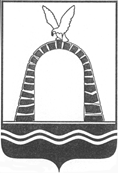 АДМИНИСТРАЦИЯ ГОРОДА БАТАЙСКАПОСТАНОВЛЕНИЕ от 03.12.2020 № 458г. Батайск О внесении изменений в постановлениеАдминистрации города Батайскаот 08.11.2018 № 214 В соответствии с Бюджетным кодексом Российской Федерации, Федеральным законом от 28.06.2014 № 172-ФЗ «О стратегическом планировании в Российской Федерации», Областным законом от 03.08.2007      № 743-ЗС «О бюджетном процессе в Ростовской области», Областным законом от 20.10.2015 № 416-ЗС «О стратегическом планировании в Ростовской области», согласно пункту 12 перечня поручений по итогам заседания Консультативного совета по делам молодежи при Правительстве Ростовской области от 02.12.2019, Администрация города Батайска постановляет:1. Внести следующие изменения в постановление Администрации города Батайска от 08.11.2018 № 214 «Об утверждении перечня муниципальных программ города Батайска»:1.1. Перечень муниципальных программ города Батайска изложить в новой редакции согласно приложению  к настоящему постановлению.2. Настоящее постановление вступает в силу со дня официального опубликования, но не ранее 1 января 2021 года.3. Настоящее постановление подлежит размещению на официальном сайте Администрации города Батайска.4. Настоящее постановление подлежит включению в регистр муниципальных нормативных правовых актов Ростовской области.	5. Контроль  за  исполнением  настоящего   постановления  возложить  назаместителя главы Администрации города Батайска по экономике      Богатищеву Н.С.Постановление вноситотдел экономики, инвестиционной политикии стратегического развития Администрации города БатайскаИ.о. главы Администрации города Батайска Р.П. Волошин